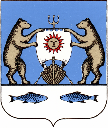 Российская ФедерацияНовгородская область Новгородский район Администрация Савинского сельского поселения РАСПОРЯЖЕНИЕот 30.03.2022 №  29-ргд. СавиноВ соответствии с Бюджетным кодексом Российской Федерации, Приказом Минфина России от 08.06.2018 N 132н "О Порядке формирования и применения кодов бюджетной классификации Российской Федерации, их структуре и принципах назначения":1. Внести изменения в распоряжение Администрации Савинского сельского поселения от 27.12.2021 № 137-рг «О порядке применения целевых статей бюджетной классификации Российской Федерации в части, относящейся к бюджету Савинского сельского поселения» (далее – порядок):в пункте 3 Порядка:после направления расходов «46030- Иные межбюджетные трансферты бюджетам городских и сельских поселений на финансирование расходных обязательств, связанных с финансовым обеспечением первоочередных расходов» дополнить следующим направлением расходов:49990 – Мероприятия по строительству сельского дома культуры в д.Новоселицы за счет иных межбюджетных, предоставляемых из бюджета Новгородского муниципального района.исключить код расходов «46040- Мероприятия по строительству сельского дома культуры в д.Новоселицы.» 2. Разместить на официальном сайте Администрации Савинского сельского поселения в информационно-телекоммуникационной сети «Интернет» по адресу: savinoadm.ru. 	Глава сельского поселения                                                 А.В. Сысоев О внесении изменений в распоряжение Администрации Савинского сельского поселения от 27.12.2021 №137-рг «О Порядке применения целевых статей бюджетной классификации Российской Федерации в части, относящейся к бюджету Савинского сельского поселения»